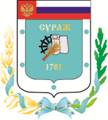 Контрольно-счетная палата Суражского муниципального района243 500, Брянская область, г. Сураж, ул. Ленина, 40  Тел. (48330) 2-11-45, E-mail:c.palata@yandex.ruЗаключениеКонтрольно-счетной палаты Суражского муниципального района на  проект решения Совета народных депутатов города Суража «О внесении изменений в Решение Совета народных депутатов города Суража № 195 от 27.12.2018 года «О бюджете муниципального образования «город Сураж» на 2019 год и плановый период 2020 и 2021 годов»9 апреля 2018 года                                                                                           г. Сураж1.    Основание для проведения экспертизы: Федеральный закон от 07.02.2011 года  №6-ФЗ «Об общих принципах организации и деятельности контрольно-счетных органов субъектов Российской Федерации и муниципальных образований», ст. 5 Положения «О Контрольно-счетной палате Суражского муниципального района», утвержденного Решением Суражского районного Совета народных депутатов от 26.12.2014 года №59, приказа № 5 от 09.04.2019 года.2.    Цель экспертизы: определение достоверности и обоснованности расходных обязательств бюджета муниципального образования «город Сураж» и проекта решения Совета народных депутатов города Суража «О внесении изменений в Решение Совета народных депутатов города Суража №195 от 27.12.2018 года «О бюджете муниципального образования «город Сураж» на 2019 год и плановый период 2020 и 2021 годов».3.    Предмет экспертизы: проект решения Совета народных депутатов города Суража «О внесении изменений в Решение Совета народных депутатов города Суража №195 от 27.12.2018 года «О бюджете муниципального образования «город Сураж» на 2019 год и плановый период 2020 и 2021 годов», материалы и документы финансово-экономических обоснований указанного проекта в части, касающейся расходных обязательств муниципального образования «город Сураж». Проект решения Совета народных депутатов города Суража «О внесении изменений в Решение Совета народных депутатов города Суража №195 от 27.12.2018 года «О бюджете муниципального образования «город Сураж» на 2019 год и плановый период 2020 и 2021 годов» (далее – проект Решения), представлен на экспертизу в Контрольно-счетную палату Суражского муниципального района 9 апреля 2019 года в составе с:- пояснительной запиской к проекту Решения; - проектом постановления администрации Суражского района «О внесении изменений в постановление администрации Суражского района от 29.12.2018 года №1280 «Об утверждении муниципальной программы «Реализация полномочий администрации Суражского района на территории муниципального образования «город Сураж» (2019-2024 годы)».Представленным проектом Решения предлагается изменить основные характеристики бюджета муниципального образования «город Сураж», к которым, в соответствии с п. 1 ст. 184.1 БК РФ, относятся:- общий объем доходов в сумме 37167,4 тыс. рублей;- общий объем расходов в сумме 37167,4 тыс. рублей;- дефицит бюджета в сумме 0,0 тыс. рублей.Проектом Решения вносятся изменения в основные характеристики бюджета на 2019 год,  в том числе:- доходы бюджета по сравнению с утвержденным бюджетом увеличиваются на сумму 13439,1 тыс. руб., или на 36,2% и составят 50606,5 тыс. рублей; - расходы бюджета по сравнению с утвержденным бюджетом увеличиваются на сумму 14025,1 тыс. руб., или на 37,7% и составит 51192,5 тыс. рублей.- дефицит бюджета увеличивается на 586,0 тыс. рублей, или на 100% и составит 586,0 тыс. рублей.                              Изменение доходной части бюджета  На 2019 год Налоговые и неналоговые доходы составят 37183,7 тыс. рублей (+16,5 тыс. рублей), из них	- вводится строка: «единый сельскохозяйственный налог» – 1,0  тыс. рублей;	- вводится строка: «земельный налог (по обязательствам, возникшим до 1 января 2006 года)» – 0,5 тыс. рублей;	- вводится строка «прочие поступления от использования имущества, находящегося в собственности городских поселений (за исключением имущества муниципальных бюджетных и автономных учреждений, а также имущества муниципальных унитарных предприятий, в том числе казенных)» – 15,0 тыс. рублей»;	Безвозмездные поступления составят 13422,8 тыс. рублей (+13422,6 тыс. рублей), из них	- вводится строка: «субсидии бюджетам городских поселений на софинансирование капитальных вложений в объекты муниципальной собственности» –  4396,4 тыс. рублей;	- вводится строка: «субсидии бюджетам городских поселений на осуществление дорожной деятельности в отношении автомобильных дорог общего пользования, а также капитального ремонта и ремонта дворовых территорий многоквартирных домов, проездов к дворовым территориям многоквартирных домов населенных пунктов» – 3110,9 тыс. рублей;	- вводится строка: «субсидии бюджетам городских поселений на реализацию программ формирования современной городской среды» – 5915,3 тыс. рублей.Изменение доходов на 2020-2021 годы не проектом предусматривается.                       Изменение расходной части бюджета Дополнительные ассигнования на 2019 год предусматриваются по 2 разделам.  раздел 04 00 «Национальная экономика» составит 15244,0 тыс. рублей                              (+3110,9 тыс. рублей), в том числе				- подраздел 04 09 «Дорожное хозяйство (дорожные фонды)» составит 14890,0 тыс. рублей (+3110,9 тыс. рублей), в том числе			- вводится строка: «обеспечение сохранности автомобильных дорог и условий безопасности движения по ним (ЦСР – 01011S6170)» – 3610,9 тыс. рублей;раздел 05 00 «Жилищно-коммунальное хозяйство» составит 28543,6 тыс. рублей          (+10914,3 тыс. рублей), в том числе		- подраздел 05 02 «Коммунальное хозяйство» составит 8172,3 тыс. рублей  (+6590,8тыс. рублей), в том числе			- вводится строка: «бюджетные инвестиции в объекты капитального строительства муниципальной собственности» в сумме 2194,4 тыс. рублей;			- мероприятия в сфере коммунального хозяйства составят 350,1 тыс. рублей (+112,12 рублей);			- софинансирование объектов капитальных вложений муниципальной собственности составят 4627,8 тыс. рублей (+4396,3 тыс. рублей);		- подраздел 05 03 «Благоустройство» составит 20121,3 тыс. рублей                              (+4323,5 тыс. рублей), в том числе			- мероприятия по благоустройству составят 9663,4 тыс. рублей                      (-1039,6 тыс. рублей);			- поддержка государственных программ субъектов Российской Федерации и муниципальных программ формирования современной городской среды составит  0,00 рублей (-612,0 тыс. рублей); 			- вводится строка: «реализация программ формирования современной городской среды» и составит 5975,1тыс. рублей.В целом проектом Решения предусматривается увеличение ассигнований на финансирование 2 муниципальных программ на сумму 14025,1 тыс. руб. Изменение ассигнований на реализацию муниципальных программтыс. руб.В том числе по мероприятиям программы 01:	- на 2019 год:			- основное мероприятие «Эффективное руководство и управление по решению вопросов местного значения» составит 28698,0 тыс. рублей  (+2071,3 тыс. рублей); 		- подпрограмма «Комплексное развитие систем коммунальной инфраструктуры муниципального образования «город Сураж» (2019 год)» составит 7172,3 тыс. рублей (+6590,8 тыс. рублей);Назначения 2020-2021 годов по программе 01 не изменятся.Утвержденные назначения расходной части на 2020-2021 года не изменятся.Непрограммные расходы бюджета не изменились.                     Источники финансирования дефицитаПервоначальным Решением о бюджете городской бюджет был утвержден бездефицитным. При утверждении бюджета на очередной финансовый год решением о бюджете утверждаются источники его финансирования. Согласно Решения Совета народных депутатов города Суража №195 от 27.12.2018 года «О бюджете муниципального образования «город Сураж» на 2019 год и плановый период 2020 и 2021 годов» финансовый отдел администрации Суражского района наделяется полномочиями главного администратора источников финансирования дефицита бюджета. При проведении экспертизы проекта Решения установлено, что администрацией Суражского района утверждены источники финансирования дефицита бюджета. Проектом Решения дефицит бюджета в 2019 году прогнозируется в сумме 586,0 тыс. руб., где источниками финансирования дефицита бюджета является изменение остатков средств на счетах по учету средств бюджета:         - увеличение прочих остатков денежных средств бюджетов городских поселений – 50606,4 тыс. рубля;         - уменьшение прочих остатков денежных средств бюджетов городских поселений – 51192,5 тыс. рублей;         - итого источников внутреннего финансирования дефицита – 586,0 тыс. рублей (остатки бюджетных средств на 1 января 2019 года).Так же проектом вносятся изменения в приложение 4 (№195 от 27.12.2018 года) «Перечень главных администраторов доходов бюджета муниципального образования «город Сураж» - органов государственной власти Российской Федерации» в части доходов от уплаты акцизов по подакцизным товарам (продукции), производимым на территории Российской Федерации.Вносятся изменения в пункт 12 решения в части изменения ассигнований дорожного фонда - «Установить общий объем бюджетных ассигнований дорожного фонда муниципального образования «город Сураж» на 2019 год в сумме 14890,0 тыс. рублей (+3110,9 тыс. рублей), на 2020 год в сумме  11147,3 тыс. рублей, на 2021 год в сумме 1172,6 рублей». Выводы и предложенияВ результате проведения экспертизы установлено, проект решения Совета народных депутатов города Суража «О внесении изменений в Решение Совета народных депутатов города Суража №195 от 27.12.2018 года «О бюджете муниципального образования «город Сураж» на 2019 год и плановый период 2020 и 2021 годов» не противоречит  нормам Бюджетного кодекса РФ, муниципальным - правовым актам Совета народных депутатов города Суража.Контрольно - счетная палата Суражского муниципального  района,  рекомендует проект решения Совета народных депутатов города Суража «О внесении изменений в Решение Совета народных депутатов города Суража №195 от 27.12.2018 года «О бюджете муниципального образования «город Сураж» на 2019 год и плановый период 2020 и 2021 годов» к рассмотрению. Председатель Контрольно-счетной палатыСуражского муниципального района                                             Н.В. ЖидковаНаименованиеМПБюджетные ассигнования на 2019 годБюджетные ассигнования на 2019 годОткло-нения (+,-)Откло-нения (%)НаименованиеМПУтвержденные решением о бюджете от 27.12.2018     №195 С учетом изменений согласно представленного проектаОткло-нения (+,-)Откло-нения (%)«Реализация полномочий администрации Суражского района на территории муниципального образования «город Сураж» на 2019-2024 годы»0129241,137903,2+8662,129,6«Формирование современной городской среды на территории муниципального образования «город Сураж» Брянской области на 2018-2022 годы»02612,15975,1+5363,0976,2Или 9,8 раз